Аппликация «Лето»Цель: учить составлять предмет из нескольких частей, закреплять знание геометрических фигур.Материалы: Бумага белого, желтого, красного, зеленого и синего цвета, белый картон, клей, ножницы, черный и зеленый фломастеры.Ход работы:На картинке у нас будет трава, цветок, облака и божья коровка. С помощью такой аппликации можно обсудить с ребенком самые простые признаки лета, а также разобрать основные цвета. Начнем с зеленой бумаги, из нее мы вырежем полосу шириной 2-3 см. Это будет трава. Для большей реалистичности и объема можно порезать ее с одной стороны – будто бахрома получится.  Теперь вырежем 3 облака синего цвета. Можно сделать их в виде овалов, а можно и оставить неровные края. Из желтой бумаги сделаем цветок с несколькими лепестками, а из белой – круглую серединку.  Затем вырезаем 2 красных круга (или овала) и сгибаем каждый пополам. Это части божьей коровки. На внешней стороне можно нарисовать несколько черных точек, которые всегда присутствуют на спинке насекомого. Обратите на этот факт внимание ребенка.Начинаем приклеивать. Сначала траву и цветок, затем облака и в конце – собираем божью коровку. Части насекомого соприкасаются только с одной стороны, имитируется раскрытие его крыльев в полете. В конце можно дорисовать божьей коровке лапки и головку, а цветку стебель и листики. По желанию можно нарисовать и солнышко. Все дорисованные элементы вполне могут быть и сделанными из бумаги. 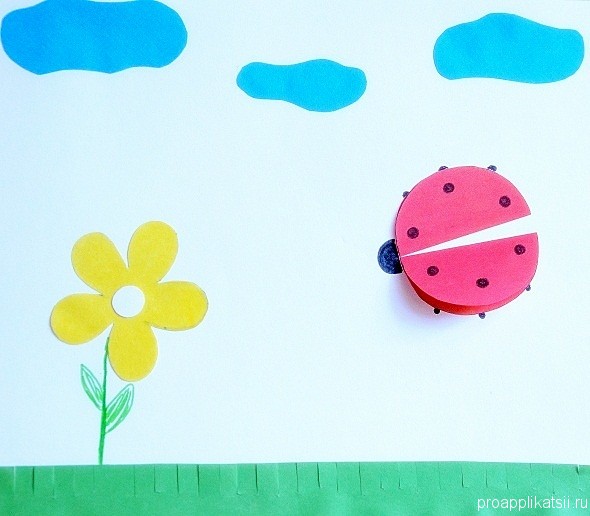 